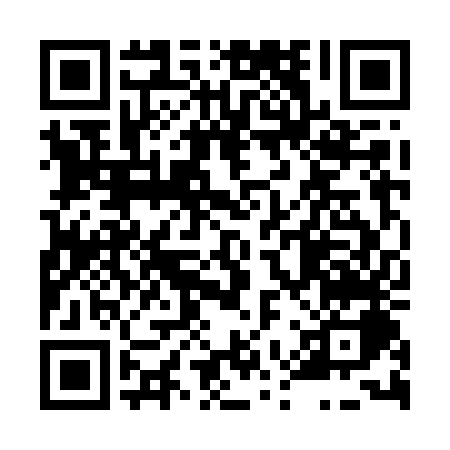 Prayer times for Brazna, Czech RepublicMon 1 Apr 2024 - Tue 30 Apr 2024High Latitude Method: Angle Based RulePrayer Calculation Method: Muslim World LeagueAsar Calculation Method: HanafiPrayer times provided by https://www.salahtimes.comDateDayFajrSunriseDhuhrAsrMaghribIsha1Mon4:466:391:075:347:359:212Tue4:436:371:065:357:369:233Wed4:416:351:065:377:389:254Thu4:386:331:065:387:409:275Fri4:366:311:055:397:419:296Sat4:336:281:055:407:439:317Sun4:306:261:055:417:449:338Mon4:276:241:055:427:469:359Tue4:256:221:045:437:479:3710Wed4:226:201:045:447:499:4011Thu4:196:181:045:457:509:4212Fri4:176:161:035:467:529:4413Sat4:146:141:035:477:539:4614Sun4:116:121:035:487:559:4815Mon4:086:101:035:497:579:5016Tue4:056:081:035:507:589:5317Wed4:036:061:025:518:009:5518Thu4:006:041:025:528:019:5719Fri3:576:021:025:538:0310:0020Sat3:546:001:025:548:0410:0221Sun3:515:581:015:558:0610:0422Mon3:485:561:015:568:0710:0723Tue3:455:541:015:578:0910:0924Wed3:435:521:015:588:1010:1125Thu3:405:501:015:598:1210:1426Fri3:375:491:016:008:1310:1627Sat3:345:471:006:018:1510:1928Sun3:315:451:006:028:1610:2129Mon3:285:431:006:038:1810:2430Tue3:255:411:006:048:1910:27